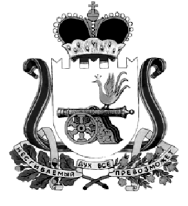 ОТДЕЛ ОБРАЗОВАНИЯ АДМИНИСТРАЦИИ МУНИЦИПАЛЬНОГО ОБРАЗОВАНИЯ «КАРДЫМОВСКИЙ  РАЙОН» СМОЛЕНСКОЙ ОБЛАСТИП Р И К А З                               14.04.2017                                          № 068Об утверждении графика проведения Всероссийских проверочных работВ соответствии с приказом Министерства образования и науки Российской Федерации от 27.01.2017 № 69  «О проведении мониторинга качества образования», письмами Федеральной службы по надзору в сфере образования и науки от 02.02.2017 № 05-41 «Всероссийские проверочные работы» и от 23.03.2017 № 05-104 «О проведении Всероссийских проверочных работ в 2017 году» и приказом Департамента Смоленской области по образованию и науке от 10.04.2017 №338-ОД «О проведении Всероссийских проверочных работ в Смоленской области в 2017 году»п р и к а з ы в а ю:Провести Всероссийские проверочные работы (далее – ВПР) в общеобразовательных учреждениях Кардымовского района в сроки, установленные приказом Департамента Смоленской области по образованию и науке от 10.04.2017 №338-ОД «О проведении Всероссийских проверочных работ в Смоленской области в 2017 году».Назначить муниципальным координатором проведения ВПР Столярову Д.М., ведущего специалиста Отдела образования.3. Методической службе района обеспечить методическое сопровождение подготовки к проведению ВПР.4.Руководителям образовательных учреждений: - обеспечить проведение ВПР в установленные сроки;- предоставить в срок до 23 мая 2017 года аналитические материалы о результатах проведения ВПР.5. Контроль исполнения данного приказа  оставляю за собой.Начальник  Отдела образования	                         А.А. КастрикинаЕлена Геннадьевна Киселева4-21-56